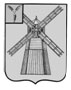 АДМИНИСТРАЦИЯ ПИТЕРСКОГО МУНИЦИПАЛЬНОГО РАЙОНА САРАТОВСКОЙ ОБЛАСТИП О С Т А Н О В Л Е Н И Еот 6 февраля 2019 года №35 с. ПитеркаО внесении изменений в постановление администрации Питерского муниципального района от 14 ноября 2013 года №522В соответствии с Федеральным законом от 25 декабря 2008 года №273-ФЗ «О противодействии коррупции», Федеральным законом от 17 июля 2009 года №172-ФЗ «Об антикоррупционной экспертизе нормативных правовых актов и проектов нормативных правовых актов», постановлением Правительства Российской Федерации от 26 февраля 2010 года №96 «Об антикоррупционной экспертизе нормативных правовых актов и проектов нормативных актов», на основании Устава Питерского муниципального района, администрация муниципального районаПОСТАНОВЛЯЕТ:1. Внести в постановление администрации Питерского муниципального района от 14 ноября 2013 года №522 «О Порядке проведения антикоррупционной экспертизы нормативных правовых актов и проектов нормативных актов администрации Питерского муниципального района Саратовской области» следующие изменения:- в пункте 2 постановления слова «Шайкину Галину Викторовну» заменить словами «Строганова Александра Александровича».2. Настоящее постановление вступает в силу со дня его опубликования на официальном сайте администрации Питерского муниципального района в информационно-телекоммуникационной сети «Интернет» по адресу: http://питерка.рф/.3. Контроль за исполнением настоящего постановления возложить на руководителя аппарата администрации муниципального района Серяпину И.А.Глава муниципального района                                                                 С.И. Егоров      